Ventura County Community College District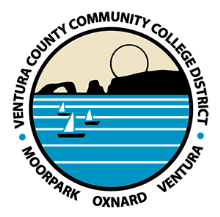 Chancellor’s Office		Patti BlairFOR IMMEDIATE RELEASE 	pblair@vcccd.edu(805) 652-5502VCCCD College Libraries Launch New Web CapabilitiesInterface makes searching easier and provides access to all three colleges(CAMARILLO, Calif.) January 16, 2020—Students of Moorpark, Oxnard and Ventura colleges rely on their libraries’ websites for their studies, conducting more than 734,245 searches a year. Now students will have streamlined and improved search options. The libraries at Moorpark, Oxnard and Ventura colleges recently launched upgraded web pages on each college’s website. The updated interface connects the VCCCD colleges through one search bar, allowing users to search and request resources from any of the three colleges. The new system is the same type that both the UCs and CSUs currently use and is the culmination of a yearlong state-funded project to provide all California community colleges with a shared library systems solution.  “We have 225,000 print items in our libraries alone,” said Peter H. Sezzi, librarian and library department chair, Evelyn & Howard Boroughs Library, Ventura College, “so this was a large undertaking for us. It is more than worth it, as our current and future students will greatly benefit from the enhanced library resources we can provide.”Chancellor Greg Gillespie added, “By investing in the services our colleges offer, we are investing further in students’ journeys and providing them with the necessary tools to accomplish their academic goals.”About Ventura County Community College District
The Ventura County Community College District is a member of the 115-campus California Community College system, and serves more than 32,000 students annually. The District’s three colleges--Moorpark, Oxnard, and Ventura--offer programs in general education for degrees and certificates, transfer to four-year colleges and universities, career technical education, and provide opportunities to engage in co-curricular campus activities. For more information, please visit vcccd.edu.###